Formularz nr 2aStrona/n 1/2    Data wydania: 12.2017KWESTIONARIUSZ KLIENTA/PRODUCENTA*)1. Informacje ogólne.Nazwa urzędowa producenta, dokładny adres, tel./fax, e-mail.Adres, tel./fax, e-mail miejsca produkcji wyrobów, jeżeli jest inny niż w pkt. 1.1.Należy podać informacje dotyczące możliwości dotarcia do siedziby producenta (zakładu produkcyjnego/magazynu).1.3. Osoby upoważnione do reprezentowania producenta w sprawach certyfikacji 
i kontaktów z ZCW (imiona, nazwiska, stanowiska, adres, tel./fax, e-mail).1.4. Czy producent podzleca produkcję wyrobów podwykonawcom? (nazwa firmy podwykonawcy, adres)1.5. Czy producent posiada certyfikowany system jakości, zgodny z normami 
serii ISO 9000 certyfikowany lub udokumentowany ?Jeżeli certyfikowany – załączyć kopię certyfikatu, jeżeli nie to dołączyć opis dokumentacji.Informacje dotyczące wyrobu objętego wnioskiem o certyfikację.Nazwa, typ, model, odmiana, symbol wyrobu.Czy wniosek dotyczy prototypu wyrobu, serii informacyjnej, produkcji seryjnej, partii wyrobów?Czy zgłoszony wyrób do certyfikacji posiada:certyfikat zgodności i/lub prawo do oznaczania znakiem zgodności, przyznane przez inne jednostki certyfikujące,oceny lub opinie wydane na podstawie innych wymaganych przepisów prawnych, przez 
upoważnione do tego instytucje,inne badania niezależne.Jeżeli tak – należy załączyć kopie certyfikatów, dokumentów oraz wyników badań jednostki, która je przeprowadziła.Opis procesu produkcji.3.1. Operacje technologiczne.3.2. Stosowane maszyny i urządzenia.3.3. Parametry wyrobu.Surowce i półprodukty stosowane do produkcji wyrobu.Nazwy, symbole, wymagania jakościowe.Dostawcy.Ocena i zasady doboru dostawców.Formularz nr 2aStrona/n 2/2    Data wydania: 12.2017Kontrola i badania.Opisać operacje kontroli jakości i badań.Czy producent podzleca wykonanie badań laboratoryjnych jednostkom zewnętrznym?Czy producent posiada własne laboratorium zakładowe?Osoby odpowiedzialne za prowadzenie kontroli i zwalnianie wyrobu.Wymienić urządzenia kontrolno pomiarowe i sposób ich wzorcowania i sprawdzania.Czy jest prowadzona analiza przyczyn nie spełniania wymagań przez wyrób?Jeżeli tak – należy opisać zasady postępowania przy dokonywaniu analizy oraz podejmowaniu działań korygujących.6. Warunki odbioru.6.1. Opisać sposób pakowania (wzory oznakowań), warunki magazynowania i transportu.6.2. Instrukcje użytkowania i konserwacji wyrobu.6.3. Informacje o wyrobie (katalogi, materiały reklamowe, wszywki, etykiety itp.).7. Reklamacje.7.1. Opisać zasady rozpatrywania reklamacji.7.2. Czy są prowadzone zapisy dotyczące reklamacji?Jeżeli tak – należy podać formę zapisów, osobę odpowiedzialną za ich prowadzenie oraz zasady archiwizacji.8. Kompetencje personelu. 8.1. Czy personel ma określone obowiązki i uprawnienia w działaniach związanych
z jakością?8.2. Czy prowadzone są szkolenia personelu w zakresie zagadnień dotyczących jakości?9. Inne informacje.___________________*) niepotrzebne skreślićSposób wypełniania kwestionariusza:Obszerne odpowiedzi należy przygotować w formie załączników i wówczas w odpowiednim punkcie niniejszego kwestionariusza należy napisać: „patrz załącznik nr ”, a załącznik oznaczyć numerem punktu kwestionariusza.Nie stosować czcionki  „bold” (tłusty druk) przy wypełnianiu wniosku.ZAKŁAD CERTYFIKACJI WYROBÓWINSTYTUT TECHNOLOGII BEZPIECZEŃSTWA„MORATEX” ul. M. Skłodowskiej-Curie 3, 90-505 Łódźtel.: 42 633 85 97, e-mail: zcw@moratex.eu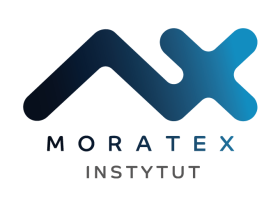 ZAKŁAD CERTYFIKACJI WYROBÓWINSTYTUT TECHNOLOGII BEZPIECZEŃSTWA„MORATEX” ul. M. Skłodowskiej-Curie 3, 90-505 Łódźtel.: 42 633 85 97, e-mail: zcw@moratex.eu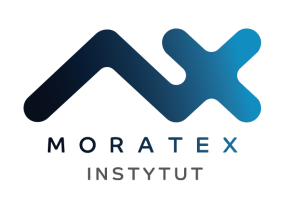 Miejscowość, dataKierownik lub osoba upoważniona(imię i nazwisko, stanowisko, podpis)